Specification linksAQAA Level 3.4.2.4 Statistical skills Inferential and relational statistical techniques to include Spearman’s rank correlation and Chi-square test and the application of significance tests.EdexcelA Level Appendix 1: Geographical skills. This specification requires students to collect, analyse and interpret such information, and demonstrate the ability to understand and apply suitable analytical approaches for the different information types including, qualitative approaches such as coding and sampling and quantitative approaches such as measures of dispersion, measures of correlation and association from the following statistical tests: t-tests, Spearman’s rank, Chi-squared, Gini Co-efficient, Lorenz curve.OCRA Level Geographical Skills 4.4 Quantitative skills b) tests of association and significance tests, such as Chi-squared, Spearman’s rank, Mann-Whitney U test and T-test.EduqasA Level Appendix A Geographical Skills. 2. measures of correlation, including a scatter plot, lines of best fit and Spearman Rank.What is Spearman’s Rank Correlation Coefficient?Spearman’s Rank is a statistical method used to test the strength of the relationship between two variables. It uses ranked data to test the relationship and calculates a fixed figure (between –1 and +1) to show the strength of that relationship:+1 indicates a perfect positive correlation-1 indicates a perfect negative correlation0 shows there is no correlation at all between the two variablesOnce the fixed figure has been calculated and a +1, -1 or 0 result is identified the numerical value must be tested statistically to see how significant the result is.The test can be used for any two sets of data (variables) so long as it is raw data (or percentages or indices) which can be ranked. Below is the equation for Spearman’s Rank Correlation Coefficient (with each part explained on the following page):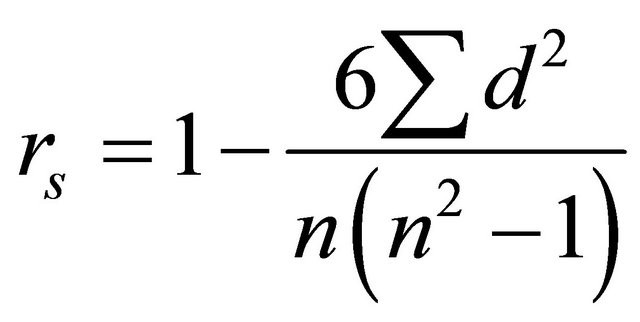 rs Spearman’s Rank∑   the sum ofd² difference n number of valuesTest 1 a worked example. Spearman’s Rank Correlation Coefficient: are areas with high levels of cycling more susceptible to bike theft?This is a worked example to investigate whether cycling hotspots, such as the city of Oxford, have higher levels of bike theft. This statistical equation will calculate if there is a relationship (correlation) between the number of cyclists and the level of bike theft in an area. Evidence at the national level shows that cycle theft is often higher in counties where more people cycle. This suggests that because there are greater opportunities for bike theft individuals suffer more from bike crime. This resource uses bike theft data from www.data.police.uk, the government Walking and cycling statistics PDF 2019 report for England and specifically the CW0302: Proportion of adults that cycle, by frequency, purpose and local authority: England dataset from 2018-2019, based on the National Travel Survey and Active Lives Survey. Population data for each Police Force area was extracted from the 2020 ONS dataset Estimates of the population for the UK, England and Wales, Scotland and Northern Ireland.In order to identify individuals who either commute to work or cycle regularly for leisure the Total % of adults who cycle for at least 5 x p/w has been selected for column 4 in Table 1 below. Table 1This is a correlation exercise using the two variables. These two variables are two separate data sources: Bike theft (variable 1) and % of adults who cycle for at least 5 x p/w (variable 2). Ultimately you are investigating the relationship between these two variables i.e. is there a relationship between high levels of bike theft and areas with a high level of cycling. Spearman’s Rank Correlation Coefficient statistically proves whether there is or is not a link (and how strong it is). You will finish with a rs (Spearman’s Rank) value which will be used to identify whether correlation is:Nearer to 0, indicating the correlation is weak (either weak positive or weak negative).Close to ± 1, showing there is a strong positive correlation.Close to -1, revealing there is a strong negative correlation. Finally, it is important to verify the result as meaningful. This proves the result was not calculated by chance and is revealed by a confidence level and a significance table.Step 1 Before this statistical test is applied you formulate a null hypothesis. This is a theory which says there is no statistical relationship or significance between variables. This could be: “There will be no significant relationship between bike theft and the number of people who cycle”.Step 2It is first important to rearrange the data into a new format, to allow for ease of analysis (see Table 2 below). The Police Service of Northern Ireland and the 4 Police Forces of Wales have been removed because the Participation in walking and cycling survey did not cover these regions.Rank the data by filling out the (R¹) and (R²) columns. Rank both sets of data from lowest to highest i.e., the lowest value gets rank 1, the 2nd lowest gets rank 2 and so on. To help you get started ranks 1, 2 and 3 for both variables have been filled in. Table 2If you have two numbers that are the same you cannot give them the same whole number, neither can you rank one over the other — so you simply find the average of the two ranks. Be careful to “jump” to the next rank correctly. Mrs Spicer gives an excellent explanation in this video (from 3 minutes in) on how to do this. Step 1Fill out column 7 of Table 2 by working out R¹ - R² (subtracting each piece of R¹ data from R²) to calculate d i.e., the difference.Step 2For column 8 square the data from step 1.Step 3Sum up the final column and fill in the ∑ value in the bottom right cell. Go back to the equation. This figure is your ∑d² part of the equation. The n value is the number of values, in this case, there are 39. At this stage it is advisable to rewrite out the Spearman’s Rank Correlation Coefficient equation and populate it these figures. When you rewrite the final equation (or type it into a calculator) remember to start with 1- before the fraction. Step 4Is your rs your value a positive or negative result? How strong is the correlation: is it close to ± 1 or -1? On page 4 in A Guide to Spearman’s Rank by the Royal Geographical Society (with IBG) there is a useful spectrum to visualise the continuum from ± 1 to -1. Step 5How likely is it that this result was calculated by chance? To work this final bit out you need to consult a significance table (Table 3 below). Normally, you look for the column shown as 95% confidence (or sometimes listed in reverse as 0.5 level or 5% (i.e., there is a 5% likelihood that this result was calculated by chance).If your result comes out as higher than the number shown for the number of data sets used (39) then you can be confident the result is not down to random chance. 95% is a high rate of confidence, and it is generally considered good enough.Table 3 http://webspace.ship.edu/pgmarr/geo441/tables/spearman%20ranked%20correlation%20table.pdf Step 6 Sometimes you may be presented with a graph to calculate the significance of a result. It is important that you can work this out from both a table (such as Table 3) and by using a degrees of freedom graph, like the one below (Graph 1).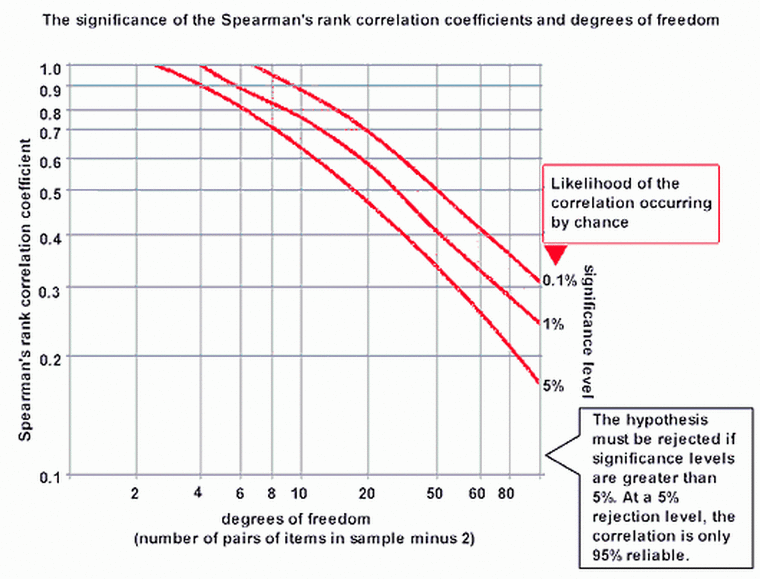 Graph 1 A degrees of freedom graphTest 2 Spearman’s Rank: is there correlation between high rates of bike theft and areas with high levels of cycling for leisure?  The CSEW offer a breakdown of the data set Total % of adults who cycle for at least 5 x p/w (used in Test 1) into those that cycle for work, and those that cycle for leisure.This is a second Spearman’s Rank Correlation Coefficient task. Return to the CW0302: Proportion of adults that cycle, by frequency, purpose and local authority: England dataset from 2018-2019 this time to complete a Spearman’s Rank Correlation Coefficient statistical test using the data column Cycling for leisure five times per week. Is correlation between high rates of bike theft and areas with high levels of cycling for leisure? Use Table 4 on the next page to calculate the correlation. Repeat and work through the same steps 1-6 as outlined in Test 1.Table 7Further work Mrs Spicer on Spearman’s Rank Correlation Coefficient, measuring correlation between earthquakes and the number of deaths https://www.youtube.com/watch?v=5PnyKjxWXDA A guide to Spearman’s Rank from the Royal Geographical Society (with IBG) https://www.rgs.org/CMSPages/GetFile.aspx?nodeguid=882169d2-8f96-4c55-84f5-fbb7614870e9&lang=en-GB Best Song Ever https://www.stem.org.uk/resources/elibrary/resource/36017/best-song-ever How safe is your bike? https://www.met.police.uk/cp/crime-prevention/theft-of-a-bike/how-safe-is-your-bike/ AnswersBelow is the complete calculation for Spearman’s Rank Correlation Coefficient: are areas with high levels of cycling more susceptible to bike theft?rs (Spearman’s Rank Correlation Coefficient) final equation is 31974 ÷ 57798 = 0.5532025329596. This is a positive result showing that there is correlation between the amount people cycle and how often their bikes are stolen.Using the significance table, we can say this result did not occur by chance with 99% confidence. Below is the second complete calculation for Spearman’s Rank Correlation Coefficient: is there correlation between high rates of bike theft and areas with high levels of cycling for leisure?  rs (Spearman’s Rank Correlation Coefficient) final equation for this second test is 3699.5 ÷ 57798 = 0.0640074051005. This proves there is positive correlation between areas that have high levels of cycling for leisure and high level of bike theft — but it is not a strong relationship between the two data sets.This result is interesting because we can deduce that the result from test 1 (for all cycling, 5 times a week) might have a stronger positive correlation due to cyclists who are commuters (i.e., not cycling for leisure). In order to know for certain you will need to do a third Spearman’s Rank Correlation Coefficient test on Cycling for travel 5 times a week, again using the CW0302: Proportion of adults that cycle, by frequency, purpose and local authority: England dataset from 2018-2019.   However, after using the significance table, we cannot be confident in this result as the value fails to meet the 90% confidence threshold (0.267).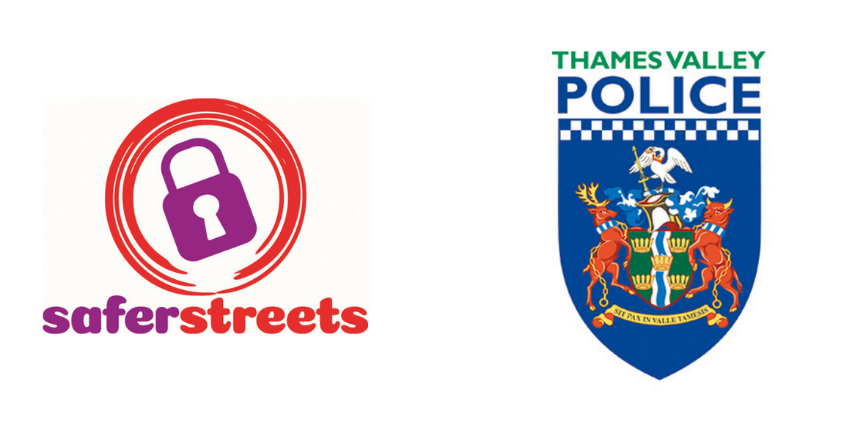 Spearman’s Rank Correlation Coefficient and bike theft January 2011 to December 2020 inclusive - Residential PopulationJanuary 2011 to December 2020 inclusive - Residential PopulationJanuary 2011 to December 2020 inclusive - Residential PopulationJanuary 2011 to December 2020 inclusive - Residential PopulationVariable 1Variable 2Police ConstabularyBike theft over a 10-year period Bike theft per annumThe number of people who cycle x 5 times a week per annum Metropolitan Police Service14992914993394327Greater Manchester Police27065270782234West Yorkshire Police17672176748981West Midlands Police233852339124614Lancashire Constabulary13577135826835South Yorkshire Police950695125362Kent Police12727127337957Hampshire Constabulary27003270042858Thames Valley Police41965419785089Northumbria Police15012150134166Essex Police17277172831272Avon and Somerset Constabulary24313243159254Merseyside Police13991139935747Sussex Police18290182941634Police Service of Northern Ireland6388639No dataSouth Wales Police153441534No dataDevon & Cornwall Police685868650271Nottinghamshire Police14033140324846West Mercia Police821282134756Staffordshire Police763076312313Derbyshire Constabulary757775820211Hertfordshire Constabulary11080110826169Cheshire Constabulary996399626494Humberside Police15709157126666Surrey Police937093749045Cleveland Police72759373428Leicestershire Police1458172821184Northamptonshire Police6761145816572Cambridgeshire Constabulary2923367662086Norfolk Constabulary9657292338125Dorset Police966396611733Durham Constabulary40439667951North Yorkshire Police956340414215North Wales Police3833956No dataBedfordshire Police762038311481Lincolnshire Police870276224359Gwent Police2999870No dataSuffolk Constabulary831730023601Gloucestershire Constabulary71778322493318Wiltshire Police608971810500Warwickshire Police513960915026Cumbria Constabulary238051414000Dyfed-Powys Police1275238City of London Police2994128944978NumberPolice ConstabularyBike theft p/aRank (R¹)The number of people who cycle 5 times a week p/aRank (R²)dR¹ - R²d²1Metropolitan Police Service149933943272Greater Manchester Police2707822343West Yorkshire Police1767489814West Midlands Police23391246145Lancashire Constabulary1358268356South Yorkshire Police951253627Kent Police1273379578Hampshire Constabulary2700428589Thames Valley Police41978508910Northumbria Police15013416611Essex Police17283127212Avon and Somerset Constabulary24315925413Merseyside Police13993574714Sussex Police18294163415Devon & Cornwall Police6865027116Nottinghamshire Police14032484617West Mercia Police8213475618Staffordshire Police7631231319Derbyshire Constabulary7582021120Hertfordshire Constabulary11082616921Cheshire Constabulary9962649422Humberside Police15712666623Surrey Police9374904524Cleveland Police9373428125Leicestershire Police7282118426Northamptonshire Police14581657227Cambridgeshire Constabulary6766208628Norfolk Constabulary29233812529Dorset Police9661173330Durham Constabulary9667951231North Yorkshire Police4041421532Bedfordshire Police38331148133Lincolnshire Police7622435934Suffolk Constabulary30022360135Gloucestershire Constabulary832249331836Wiltshire Police71810500337Warwickshire Police6091502638Cumbria Constabulary5141400039City of London Police1281944978∑∑∑∑∑∑∑Number of pairs of data (n)0.1010% chance 90% confident0.055% chance 95% confident0.011% chance 99% confident50.91160.8290.886170.7140.7860.92980.6430.7380.88190.60.7000.833100.5640.6480.794120.5030.5870.727140.4640.5380.679160.4290.5030.635180.4010.4720.600200.3800.4470.570220.3610.4250.544240.3440.4060.521260.3310.3900.501280.3170.3750.483300.3060.3620.467310.3010.3560.459320.2960.3500.452330.2910.3450.446340.2870.3400.439350.2830.3350.433360.2790.3300.427370.2750.3250.421380.2710.3210.415390.2670.3170.410NumberPolice ConstabularyBike theft p/aRank (R¹)The number of people who cycle for Leisure 5 times a week p/aRank (R²)dR¹ - R²d²1Metropolitan Police Service14993716952Greater Manchester Police2707340283West Yorkshire Police1767233244West Midlands Police2339534065Lancashire Constabulary1358195166South Yorkshire Police95170457Kent Police1273110708Hampshire Constabulary2700152079Thames Valley Police41972465510Northumbria Police1501972511Essex Police17281191312Avon and Somerset Constabulary24311195413Merseyside Police1399857914Sussex Police18291396115Devon & Cornwall Police6862534316Nottinghamshire Police1403911017West Mercia Police8211542718Staffordshire Police763439719Derbyshire Constabulary758743220Hertfordshire Constabulary11081070521Cheshire Constabulary996159222Humberside Police1571889223Surrey Police9371674724Cleveland Police937123425Leicestershire Police728635526Northamptonshire Police1458677927Cambridgeshire Constabulary676914928Norfolk Constabulary29231543129Dorset Police966492030Durham Constabulary966371031North Yorkshire Police404679832Bedfordshire Police383290833Lincolnshire Police762837334Suffolk Constabulary300837435Gloucestershire Constabulary832676836Wiltshire Police718750037Warwickshire Police609462338Cumbria Constabulary514750039City of London Police1289∑∑∑∑∑∑∑NumberPolice ConstabularyBike theft p/aRank (R¹)The number of people who cycle 5 times a week p/aRank (R²)dR¹ - R²d²1Metropolitan Police Service149933939432737242Greater Manchester Police2707368223434243West Yorkshire Police1767314898129244West Midlands Police23393312461436-395Lancashire Constabulary13582426835204166South Yorkshire Police951182536216247Kent Police1273233795725-248Hampshire Constabulary27003542858287499Thames Valley Police41973885089353910Northumbria Police150128341662263611Essex Police172830312722198112Avon and Somerset Constabulary24313459254322413Merseyside Police13992535747241114Sussex Police182932416342752515Devon & Cornwall Police68685027131-2352916Nottinghamshire Police14032624846151112117West Mercia Police821143475623-98118Staffordshire Police7631312313674919Derbyshire Constabulary7581120211110020Hertfordshire Constabulary110822261691752521Cheshire Constabulary9962126494183922Humberside Police15712926666191010023Surrey Police93716.54904530-13.5182.2524Cleveland Police93716.53428115.5240.2525Leicestershire Police728102118412-2426Northamptonshire Police14582716572101728927Cambridgeshire Constabulary67676208633-2667628Norfolk Constabulary29233738125261112129Dorset Police96619.511733514.5210.2530Durham Constabulary96619.57951217.5306.2531North Yorkshire Police4044142158-41632Bedfordshire Police3833114814-1133Lincolnshire Police762122435914-2434Suffolk Constabulary30022360113-1112135Gloucestershire Constabulary83215249331839-2457636Wiltshire Police718910500363637Warwickshire Police6096150269-3938Cumbria Constabulary5145140007-2439City of London Police128194497838-371369∑∑∑∑∑∑∑5329NumberPolice ConstabularyBike theft p/aRank (R¹)The number of people who cycle for Leisure 5 times a week p/aRank (R²)dR¹ - R²d²1Metropolitan Police Service14993397169539002Greater Manchester Police2707363402837-113West Yorkshire Police1767312332434-394West Midlands Police2339335340638-5255Lancashire Constabulary1358241951633-9816South Yorkshire Police951187045135257Kent Police1273231107025-248Hampshire Constabulary27003515207296369Thames Valley Police41973824655353910Northumbria Police15012897252352511Essex Police172830119132641612Avon and Somerset Constabulary243134119542774913Merseyside Police13992585791963614Sussex Police182932139612841615Devon & Cornwall Police68682534336-2878416Nottinghamshire Police14032691102152517West Mercia Police821141542730-1625618Staffordshire Police763134397674919Derbyshire Constabulary75811743214-3920Hertfordshire Constabulary1108221070524-2421Cheshire Constabulary99621159231832422Humberside Police15712988922098123Surrey Police93716.51674732-15.5240.2524Cleveland Police93716.51234214.5210.2525Leicestershire Police72810635591126Northamptonshire Police1458276779111625627Cambridgeshire Constabulary6767914922-1522528Norfolk Constabulary292337154313163629Dorset Police96619.54920811.5132.2530Durham Constabulary96619.53710514.5210.2531North Yorkshire Police4044679812-86432Bedfordshire Police383329084-1133Lincolnshire Police76212837317-52534Suffolk Constabulary3002837418-1625635Gloucestershire Constabulary8321567681052536Wiltshire Police7189750015.5-6.542.2537Warwickshire Police609646237-1138Cumbria Constabulary5145750015.5-10.5110.2539City of London Police12819100∑∑∑∑∑∑∑3699.5